Anti-drone system DronelyzerSpecificationCOLD SKY TECHNOLOGIES LLC1 Main purposeAnti-drone system Dronelyzer with Jammer system (following - system), is used to protect private territories and property, military facilities, penitentiary service facilities, frontier regions against encroachments, invasions, terrorist attacks with usage of drones and UAV.SabotageAny drone is an excellent weapon for enemy groups or vandals aspiring to inflict maximum damage over a distance. Airports, NPP, HPP, TPS, military depots and the like; protection of such facilities against UAV is extremely necessary.Illegal TradeCriminals have adapted drone for illegal trafficking of goods over frontiers and into secure locations such as prisons, ports and the like. Depending on unmanned aerial vehicle model, the goods weight can reach several kilograms.EspionageSmall drones are capable of carrying nano-computers and routers, cameras and microphones. Overall panorama of territory and even video recording of your private life can be easily obtained by malicious persons.TerrorDrones can carry grenades and other small weapons, as well as dangerous substances. It is a serious terroristic threat today to any military or civil facility.2. SpecificationTable 1.3 Conditions of useThe system is designed for operation outdoors, in snow and rain, and in conditions according to Table 2.Table 2. Conditions of use4 Technical characteristics6.1 The system is powered by two-wire, with a cross section of 2x1.5 mm2, AC network with a voltage of 110-240 V, and a frequency of (49-61) Hz6.2 Power consumed by the system from the AC mains in the reconnaissance mode is not more than 120 W6.3 The systems ready to operate in no more than 5 minutes after turn on.6.4 Dimensions: 400 х 300 х 170 mm. The appearance of the system is shown in the figure1.6.5 Degree of protection of a product is IP65 in accordance with GOST 14254 - 96. 6.6 Operating mode - 24/76.7 The cooling system contains fans6.8 Indication - LED indicator on the power supply, screen to monitor the operation of the system, sound indication6.9 Drone Detector6.10.1 Number of independent drone detection channels - 4. Number of RF inputs of antenna connection - 8 pcs + 4 pcs WiFi6.10.2 The detection range depends on the humidity and the height of the antennas above the surface, at a height of 0 m the detection distance is 1 km, at a height of 3 m the detection distance is 2 km, at a height of 30 m the detection distance is 5 km at relative humidity less than 40%.6.10.3 Drone detection frequencies are shown in Table 3Table 3. Frequencies  6.10.4 Types of signals detected in automatic mode:- Signals from DJI Drones Ocusync and Lightbridge are detected by analysis of the shape and other parameters of the spectrum;- WiFi signals from WiFi networks of general purpose are detected but separated from the total number of signals by analyzing the shape and other parameters of the spectrum;- WiFi signals from DJI, Parrot, Yuneec, Hubsan drones are detected by reading "Header";WiMAX signals, PAL / NTSC analog transmitters, narrowband and noise signals.6.10.5 Method of processing and detection - SDR and streaming digital signal processing. Memorization of signals and radio conditions in the internal memory for up to 1 month for further postponed analysis6.10.7 Autonomous operation and remote control via laptop or smartphone6.10.8 The probability of system error when detecting drones in automatic mode is less than 1%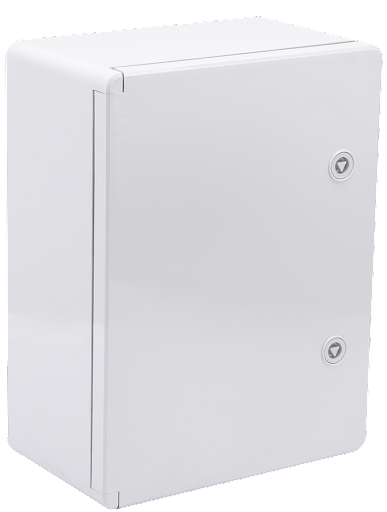 Fig. 1.6.10.9 The probability of system error of location detecting drones in automatic mode is less than 15 degrees. The screen of Web interface of Drone Detection System shown on Fig.2.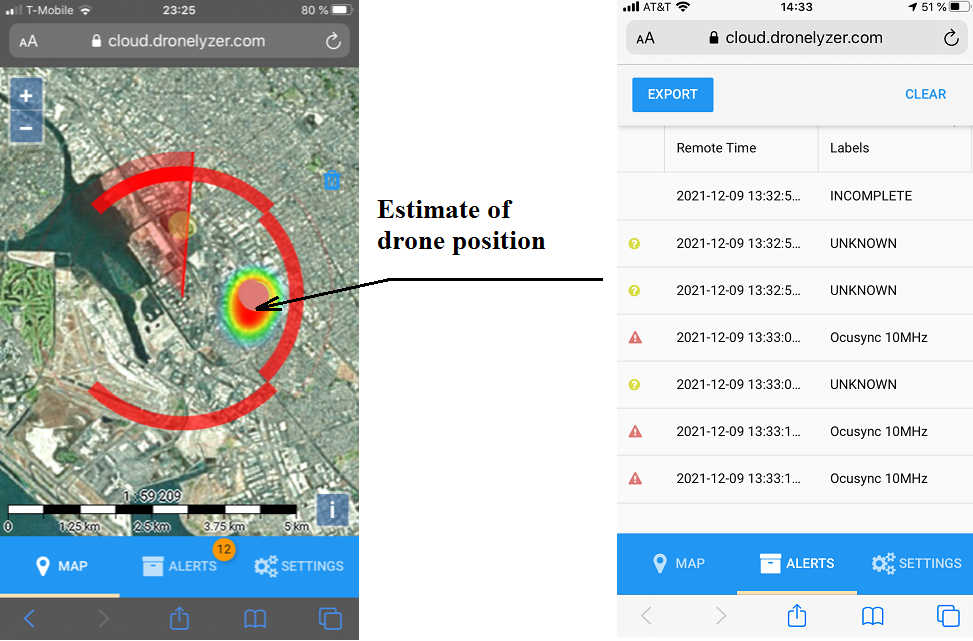 Fig. 2.NameQuantity1. Radio frequency drone detector4 pcs2. Drone detection antenna in the range of 2.4 / 5.8 GHz8 pcs3. Antenna for detecting drones that use WiFi4 pcs4. Coupling device with drone neutralization system1 pcs5. Set of high frequency cables such as DRACA, LMR or similar1 set6. Set of interface cables1 set7. Set of power cables1 set8. Fast-switch1 pc9. Fastenings for the equipment (set)1 set10. Passport1 pc11. Drone neutralization systemN/A12. Guaranteed power supply systemN/ATemperatureFrom - 30°С to + 40 °СRelative humidityFrom 20 to 100%Atmospheric pressureFrom 84 to 106,7 kPaCenter frequency, MHzBand, MHzAntenna typeRadiation pattern, degreePossibilities of direction detection2440+/- 112Directional45Approach side5500+/- 504Directional45Approach sideFor drones that use WiFi For drones that use WiFi For drones that use WiFi For drones that use WiFi For drones that use WiFi 2400/5200Directional90Approach side